MULVANE SCHOOL DISTRICT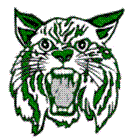 USD # 263REQUEST FOR BIDPROJECT TYPE: USD 263 Carpet Replacement Bid 2018Introduction:USD 263 Mulvane (OWNER) is seeking a qualified contractor to replace carpet in classroom(s) throughout the district. USD 263 reserves the right to accept or reject any or all bids. All bids must be submitted to Mulvane USD 263, PO Box 130, Mulvane, KS 67110 or hand delivered to 628 E. Mulvane St., Mulvane, KS. All bids must be submitted in a sealed envelope marked USD 263 Carpet Replacement 2018. Contractor to enclose with bid proposal a copy of current liability insurance. Contractor will be required to sign a waiver of lien and verification that’ sub-contractors and supplies have been paid.If you have any questions, please call Richard Hampton (316) 777-1102The scope of work is as follows:Removal and disposal of existing carpet and 4”  vinyl baseFloor Prep for new installation, prep for floor tile adhesiveInstallation of new carpet and 4”  vinyl baseAdditional InformationFloor Preparation: All floors shall be scrapped to bare concrete using a scrape away disc on a rotary floor machine to remove all old adhesives and assure proper adhesion of new materials. Floors will be patched as needed after scraping, including filling and patching cracks, holes and uneven areas. The floor must be level prior to any new flooring being laid.Waste Disposal: Bid will include removal and disposal of all existing flooring; removal and disposal of debris generated during the installation of new materials. Job site will be left free of all scraps or trash generated during the process of installation.Square Footage: The vendor assumes responsibility for accurate square footage of all areas listed in within this bid package. It is suggested that all vendors conduct site visits and take accurate measurements.Site Visit Information Interested contractors are encouraged to visit and inspect the school site prior to submitting a proposal in order to familiarize themselves with the work requirements. Additional information, if required, can be obtained from Richard Hampton, 316-777-1102. Richard Hampton will assist in all site visits. Failure to visit the school prior to submitting a proposal will not relieve the Contractor of any obligation to confirm their ability to perform the work indicated in the Scope of Work.Bids shall not include moving of furniture.Location(s):Mulvane High School; 1900 N Rock Road Mulvane KS 67110SpecificationsThe specifications are as follows: We are seeking bids for floor tiles for the band room.New Carpet:High School - J & J Product Impulse II 2445 8400 Take A Trip, Floor Tiles Cove base: 4 inch vinyl base - Contractor to supply color sample for approval.NOTICE TO BIDDERSIn order that all merchants and dealers may have opportunity to bid on supplies. It is understood that where one brand or firm name of goods is specified, other brands may be bid on and will be considered, provided the bidder submits satisfactory proof that the article substituted is fully equal to the one specified, but the right is reserved to buy the particular brand requested if in the judgment of the Purchasing Agent it is better suited to the needs of the schools.If a quotation is made on an article intended as a substitute for the grade or brand specified, bidders must cross out the name of brand specified and give the name of the substitute. Where a bid is made on a substitute, please furnish complete description of article substituted. If no change is made on the specifications by the bidder, it will be assured that the quotations are based on the grades or brands as specified.If no grades or brands are specified, bidders are requested to indicate the grades or brands on which their quotations are based.The right is reserved to accept or reject any or all bids or any part thereof and to waive technicalities.TIMELINEBid DueBid Opened 		Bid AwardWork Completion  May 21, 2018 by 1:00PMMay 22, 2018 at 9:00 AM at Mulvane BOE Office TBDPrior to July 30, 2018ATTACHMENT (1) - BID RESPONSE FORMCost of Work per Attached Specifications and Scope of WorkThis Bid Must Be Signed by Firm Name  	Authorized Representative By  	Date 	If you cannot quote on the above, please note your reasons on this blank and return to this office promptly.Request for Proposals are due no later than 1:00 p.m. on Monday, May 21st, 2018 and are to be clearly marked on the outside of the envelope USD 263 Carpet  Replacement 2018. Any responses received late will be returned unopened. The Mulvane School District is not responsible for Requests for Proposals misplaced or mailed incorrectly. This bid is for the replacement and installation of new carpet in three different buildings.LocationRoom #CostHigh School609, Band room & associated closets, office, work rooms & storage rooms.TOTAL BIDTOTAL BID